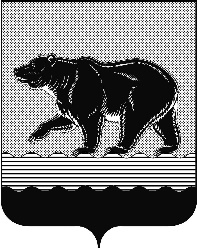 СЧЁТНАЯ ПАЛАТАГОРОДА НЕФТЕЮГАНСКА16 микрорайон, 23 дом, помещение 97, г. Нефтеюганск, 
Ханты-Мансийский автономный округ-Югра (Тюменская область), 628310тел./факс (3463) 20-30-55, 20-30-63E-mail: sp-ugansk@mail.ruwww.admugansk.ruЗаключение на проект изменений в муниципальную программу
города Нефтеюганска «Развитие образования и молодёжной политики в городе Нефтеюганске на 2014-2020 годы»Счётная палата города Нефтеюганска на основании статьи 157 Бюджетного кодекса Российской Федерации, Положения о Счётной палате города Нефтеюганска, рассмотрев проект изменений в муниципальную программу города Нефтеюганска «Развитие образования и молодёжной политики в городе Нефтеюганске на 2014-2020 годы» (далее по тексту – проект изменений), сообщает следующее:1. При проведении экспертизы учитывалось наличие согласования проекта изменений:1.1. Правовым управлением администрации города Нефтеюганска на предмет правового обоснования мероприятий муниципальной программы в соответствии с компетенцией органов (структурных подразделений) администрации города – исполнителей муниципальной программы;1.2. Отделом экономической политики, инвестиций, проектного управления и административной реформы департамента экономического развития администрации города Нефтеюганска на предмет соответствия требованиям, предъявляемым к содержанию муниципальной программы, соответствия целей и задач, показателей результатов реализации муниципальной программы, основным направлениям социально-экономического развития города Нефтеюганска, отражённым в стратегии социально-экономического развития города и иных документах стратегического характера;1.3. Департаментом финансов администрации города Нефтеюганска на предмет соответствия проекта изменений бюджетному законодательству Российской Федерации и возможности финансового обеспечения её реализации из бюджета города.2. Предоставленный проект изменений в целом соответствует Порядку принятия решений о разработке муниципальных программ города Нефтеюганска, их формирования и реализации, утверждённому постановлением администрации города Нефтеюганска от 22.08.2013 № 80-нп.3. Проектом изменений планируется:3.1. В паспорте муниципальной программы города Нефтеюганска «Развитие образования и молодёжной политики в городе Нефтеюганске на 2014-2020 годы» (далее по тексту – муниципальная программа) внести изменения:3.1.1. В строке «Финансовое обеспечение муниципальной программы» общий объём финансирования муниципальной программы увеличить на 412 752,375 тыс. рублей, из них:- средства бюджета автономного округа увеличить на сумму 368 604,904 тыс. рублей;- средства местного бюджета увеличить на сумму 2 443,014 тыс. рублей;- иные внебюджетные источники увеличить на сумму 41 704,457 тыс. рублей.3.1.2. Строку «Соисполнители муниципальной программы» дополнить соисполнителем – администрация города Нефтеюганска.3.2. Приложения 1, 2, 3 к муниципальной программе изложены в новой редакции.3.3.  В приложении 2 к муниципальной программе уточнены объёмы бюджетных ассигнований и лимитов бюджетных обязательств:	3.3.1. Уточнение внебюджетных средств:-  увеличение на сумму 754,467 тыс. рублей МБОУ «Средняя общеобразовательная школа № 6», в связи с поступлением средств от субабонента за потребляемую энергию;- по основному мероприятию 1.2 «Развитие материально-технической базы образовательных организаций» увеличение ассигнований 2019 и 2020 гг. по соисполнителю муниципальной программы - администрации города Нефтеюганска на сумму 40 949,990 тыс. рублей на создание объекта «Средняя общеобразовательная школа в 17 микрорайоне г. Нефтеюганска (общеобразовательная организация с углубленным изучением отдельных предметов с универсальной безбарьерной средой)»; 	3.3.2. Уточнение средств местного бюджета:3.3.2.1. в рамках подпрограммы I «Дошкольное, общее и дополнительное образование» по образовательным организациям, по расходам на обеспечение деятельности (оказание услуг) муниципальных учреждений на сумму 2 261,630 тыс. рублей в том числе: 	- по основному мероприятию 1.1 «Развитие системы дошкольного, общего и дополнительного образования» увеличение ассигнований на сумму 3 039,506 тыс. рублей на приобретение оборудования МБДОУ «Детский сад № 17 «Сказка», МБДОУ «Детский сад № 16 «Золотая рыбка», МБДОУ «Детский сад № 13 «Чебурашка», МБОУ «СОШ № 5», МБОУ «СОШ № 3» (создание новых мест в дошкольных группах), МБУ ДО «ЦДО «Поиск» (создание новых мест по сертификатам дополнительного образования);- уменьшение бюджетных ассигнований по организации дополнительного образования МБУ ДО «Дом детского творчества» в сумме 777,876 тыс. рублей (остаток средств по итогам заключения контракта на оказание услуг по потреблению тепловой энергии за первое полугодие 2018 г.);  3.3.2.2. в рамках подпрограммы III «Отдых и оздоровление детей» увеличение бюджетных ассигнований на сумму 2 540,808 тыс. рублей на оказание услуг по организации и проведению палаточного лагеря на базе МАУ «Центр молодежных инициатив»;3.3.2.3. в рамках подпрограммы V «Организация деятельности в сфере образования и молодёжной политики» уменьшение бюджетных ассигнований по МКУ «Управление учёта и отчётности образовательных учреждений» в сумме 2 359,424 тыс. рублей, в том числе: 2018 год - 587,424 тыс. рублей; 2019 год - 886,000 тыс. рублей, 2020 год - 886,000 тыс. рублей, в связи с передачей автомобиля в Нефтеюганское городское муниципальное казённое учреждение коммунального хозяйства «Служба единого заказчика»;3.3.3.  Увеличение средств бюджета автономного округа:- на сумму 55,000 тыс. рублей МАДОУ «Детский сад № 32 «Белоснежка» на приобретение снегоуборочной техники;- по основному мероприятию 1.2 «Развитие материально-технической базы образовательных организаций» увеличение ассигнований 2019 и 2020 гг. по соисполнителю муниципальной программы - администрации города Нефтеюганска на сумму 368 549,904 тыс. рублей на создание объекта «Средняя общеобразовательная школа в 17 микрорайоне г. Нефтеюганска (общеобразовательная организация с углубленным изучением отдельных предметов с универсальной безбарьерной средой)».Касательно создания объекта «Средняя общеобразовательная школа в 17 микрорайоне г. Нефтеюганска (общеобразовательная организация с углубленным изучением отдельных предметов с универсальной безбарьерной средой)» сообщаем следующее.Основное мероприятие 1.2 «Развитие материально-технической базы образовательных организаций» дополнено соисполнителем муниципальной программы – администрация города Нефтеюганска и запланированы бюджетные ассигнования в общей сумме 409 499,894 тыс. рублей, в том числе средства бюджета автономного округа - 368 549,904 тыс. рублей.Следует отметить, что государственной программой «Развитие образования в Ханты-Мансийском автономном округе - Югре на 2018 - 2025 годы и на период до 2030 года», утверждённой  Постановлением Правительства ХМАО - Югры от 09.10.2013 № 413-п (далее по тексту - государственная программа), по объекту «Средняя общеобразовательная школа в 17 микрорайоне г. Нефтеюганска (общеобразовательная организация с углубленным изучением отдельных предметов с универсальной безбарьерной средой)» источником финансирования определены только внебюджетные источники, средства бюджета автономного округа отсутствуют. Кроме того, для проведения финансово - экономической экспертизы не представлена сметная документация, расчёты в связи, с чем провести финансово-экономическую экспертизу по вышеуказанному объекту не представляется возможным.Учитывая, что срок действия муниципальной программы ограничен 2020 годом, а срок выполнения мероприятия согласно приложению 3 к муниципальной программе, государственной программе предусмотрен на период 2019 - 2021 годов, рекомендуем рассмотреть вопрос о возможности выполнения мероприятия программы в срок действия муниципальной программы.4. Финансовые показатели, содержащиеся в проекте изменений, соответствуют расчётам, предоставленным на экспертизу, за исключением создания объекта «Средняя общеобразовательная школа в 17 микрорайоне 
г. Нефтеюганска (общеобразовательная организация с углубленным изучением отдельных предметов с универсальной безбарьерной средой)».	На основании вышеизложенного, предлагаем направить проект изменений на утверждение с учётом рекомендации, отражённой в настоящем заключении. 	Просим в срок до 06.02.2018 года уведомить о принятом решении в части исполнения рекомендации, отражённой в настоящем заключении.Председатель								             С.А. ГичкинаИсполнитель:инспектор инспекторского отдела № 1Счётной палаты города НефтеюганскаБатаева Лариса Николаевна8 (3463) 20-30-63исх. № 25 от 30.01.2018исх. № 25 от 30.01.2018